Конспект занятия по рисованию «Рукавичка для Снегурочки».Программное содержание:  Учить рисовать узоры из прямых и волнистых линий, создавать ритмическую композицию, используя нетрадиционные техники рисования. Закреплять знания названий цветов. Развивать чувство ритма . Воспитывать эстетический вкус.Предварительная работа: беседы о зиме, о приближающихся праздниках, наблюдения за одеждой людей зимой.Материалы:  конверт с письмом, картинки с изображением рукавичек, кисточки, пробки, гуашь (желтого и синего  цветов), баночки с водой, заготовки рукавичек, салфетки на каждого ребенка.Методические приемы: игровой момент, беседа, рассматривание иллюстраций, пальчиковая гимнастика, показ приемов рисования, работа детей, анализ.Ход:-Ребята! Какой праздник скоро приближается? Правильно, Новый год. Сегодня в наш детский сад пришло письмо. Как вы думаете, от кого оно? (ответы детей)- Ваня, как ты думаешь, от кого письмо?- Правильно, Катя, это письмо от Снегурочки.- Сейчас я вам прочитаю, что она нам пишет.«Здравствуйте, ребята!Приближается Новый год. Всё лето я готовилась к этому празднику, вязала рукавички, но не успела их украсить.Помогите мне, пожалуйста.Снегурочка»- Ну что, ребята, поможем Снегурочке? (ответы детей)- Посмотрите на картинки, что на них изображено? (рукавички)- Как украшены рукавички? (ответы детей)- А мы с вами придумаем и нарисуем свой узор.- Посмотрите, какого цвета у вас гуашь на столах? ( жёлтая  и синяя)- Прежде чем мы начнем рисовать, нам нужно размять наши пальчики.Пальчиковая гимнастикаМаша варежку надела (Сжать пальцы в кулак)- Ой, куда я пальчик дела!Нету пальчика, пропал,В свой домишко не попал! (Разжать все пальцы, кроме большого, ладонь тыльной                                                                                                                                  стороной вверх.)Маша варежку сняла:- Поглядите-ка, нашла!Ищешь, ищешь - и найдешь.( Опять сжать пальцы в кулак и разжать все пальцы.)Здравствуй, пальчик, как живешь? (Пальцами другой руки поздороваться с другими                                                                                                                                           пальцами.)- Молодцы. Теперь посмотрите и послушайте, как мы будем рисовать.-Возьмем кисточку правильно, тремя пальчиками у металлического «воротничка». (воспитатель показывает и объясняет)- Давайте покажем сухой кисточкой, как мы будем рисовать линии.(Дети показывают воображаемые действия, а воспитатель контролирует правильность положения кисточки в руке, направление движения. Показывают сначала в воздухе, а потом на рукавичках).- Хорошо, молодцы. (Выполнение работы детьми. В ходе выполнения помогать детям, напоминать. В процессе работы хвалить детей).-Вот, и украсили мы  рукавички. Какие они получились? (они получились яркие, красивые, нарядные)-Молодцы, ребята. У вас получились очень красивые рукавички. Снегурочке они очень понравятся.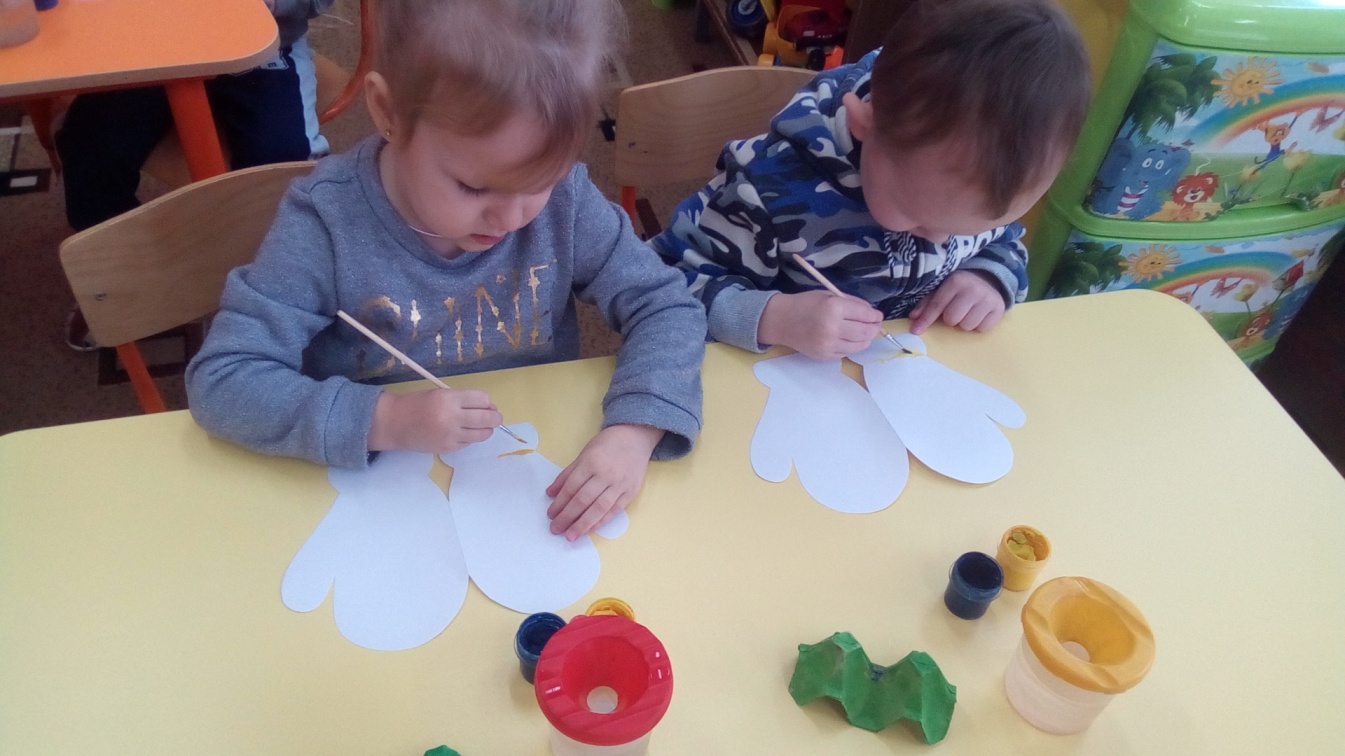 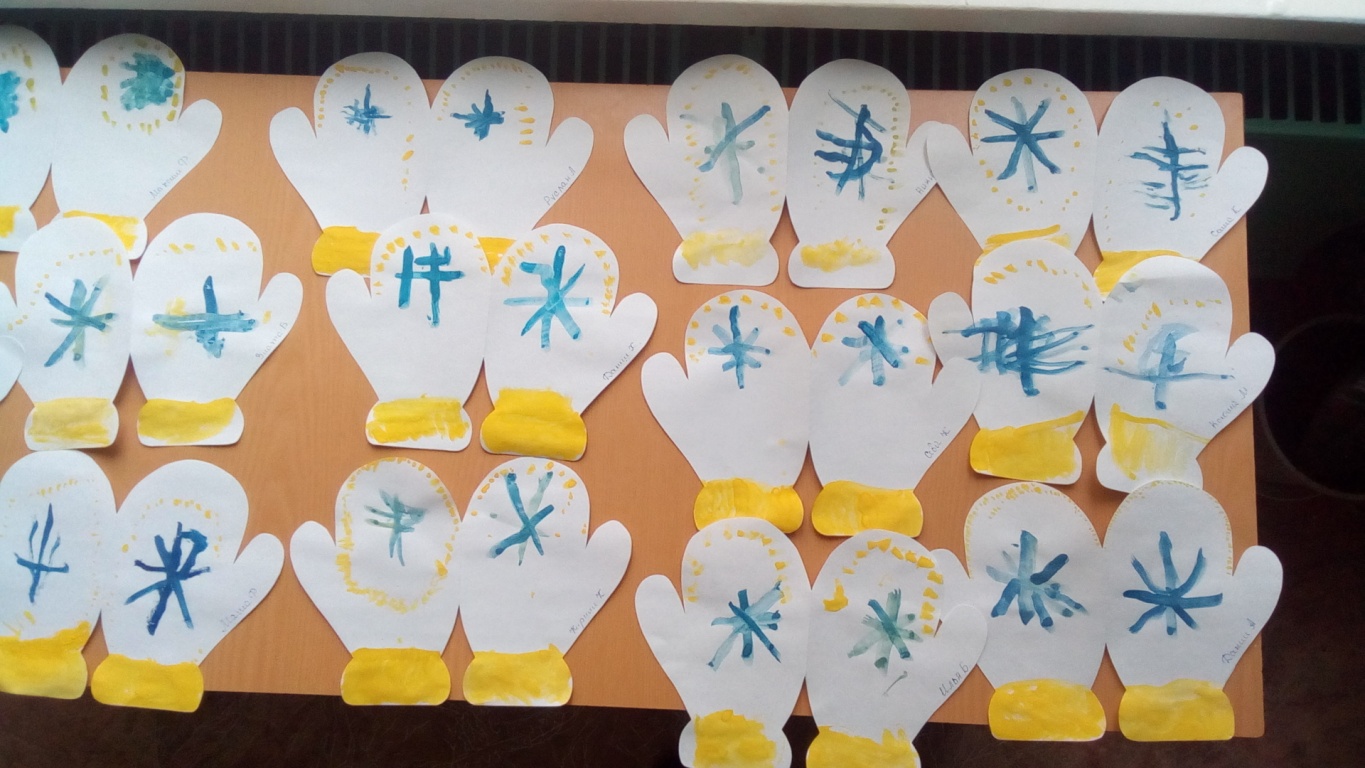 